              2021 Highlands Boys Golf Schedule                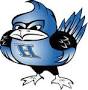 Friday, July 30th  Pendleton Invitational Pendleton Hills   Tournament9:00Sunday, Aug 1st Mason/St Pat Invitational Maysville C.C Tournament 9:00Monday, Aug 2nd Model Invitational Univ. Club @ Arlington Tournament TBATuesday, Aug 3rd  Cooper Invitational Boone Links  Tournament8:00Wednesday, Aug 4th  OrthoCincy Highlands InvitationalA.J. JollyTournament7:30Thursday, Aug 5th Beechwood InvitationalHickory Sticks Tournament7:00Friday, Aug 6th Conner Invitational Courses of Kenton Co Tournament 7:30Sunday, Aug 7th KIT Big Springs C.C. Tournament TBAMonday, Aug 9th Frederick Douglass InvitationalGreenbrier C.C. TournamentTBASaturday, Aug 14th Mason Co Invitational Laurel Oaks TournamentTBAMonday, Aug 16th Brossart/Beechwood Highland C.C. JV Match 3:30Saturday, Aug 21stSouth Oldham Invitational Nevel Meade Golf Course Tournament 2:00Monday, Aug 23rd Beechwood/Brossart  Highland C.C. JV Match  3:30Thursday, Aug 26th Brossart Hickory Sticks JV Match 3:45Saturday, Aug 28th St. Elizabeth Highlands Invitational Courses of Kenton Co. The Willows Tournament TBAMonday, Aug 30th  Beechwood/BrossartHighland C.C. JV Match 3:30Thursday, Sept 2nd Grant Co. Eagle Creek C.C. JV Match5:30Sunday, Sept 5th Bourbon Co InvitationalHouston Oaks Tournament TBAThursday, Sept 9th Grant Co. Eagle Creek C.C. JV Match 5:30Saturday, Sept 11th Grant Co Invitational Eagle Creek C.C. TournamentTBAMonday, Sept 13th SR. NIGHT- Cov Cath/NCCHighland C.C. Match 3:30Saturday, Sept 18th KCGA All State Invitational UK Club Big Blue/ WildcatTournament TBASunday, Sept 19th KCGA All State Invitational UK Club Big Blue/ WildcatTournament TBATuesday, Sept 21st NKAC Conference TournamentCourses of Kenton Co. Willows Tournament TBATuesday, Sept 28th Regional TournamentHenry Co Country Club  TournamentTBAOct 7-9 State TournamentBowling Green C.C. TournamentTBA